FORMULÁRIO DE ENCAMINHAMENTO DE SOLICITAÇÃO DE PRORROGAÇÃOEu, _____________________________________________, aluno (a) regularmente matriculado (a) sob o nº _______, no Programa de Pós-Graduação em Educação em Ciências: Química da Vida e Saúde da Universidade Federal do Rio Grande – FURG, em nível _______________(mestrado/doutorado), solicito a prorrogação por um período de ___(___) meses, conforme previsão no Artigo 22 do Regimento do Programa.Motivo da solicitação de prorrogação____________________________________________________________________________________________________________________________________________________________________________________________________________________________________________________________________________________________________________________Para tanto, encaminho cópia do:(   ) Artigo(   ) Capítulo(   ) Outro. _____________________________________Nestes termos,Pede deferimento.Rio Grande, __ de __________de _____._____________________Assinatura do solicitante_____________________Assinatura do orientador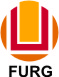 SERVIÇO PÚBLICO FEDERALMINISTÉRIO DA EDUCAÇÃOUNIVERSIDADE FEDERAL DO RIO GRANDE – FURGPROGRAMA DE PÓS-GRADUAÇÃO EDUCAÇÃO EM CIÊNCIAS: QUÍMICA DA VIDA E SAÚDE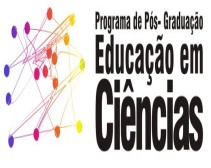 